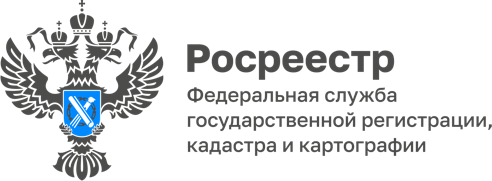 ПРЕСС-РЕЛИЗ03.11.23Для размещения в социальных сетях и на сайте16 ноября 2023 года пройдёт всероссийская горячая линия  по вопросам государственной регистрации договоров участия в долевом строительствеЗвонки будут приниматься с 14:00 до 17:00 часов по телефону:8 (3852) 29-17-41Специалисты ответят на Ваши вопросы о процессе регистрации договоров участия в долевом строительстве (ДДУ).